Wyklej kontury cyfry kolorowym papierem, wypełnij plasteliną lub pokoloruj farbami.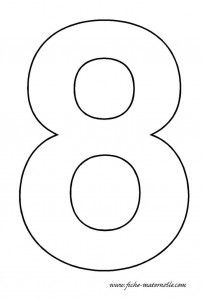 